UČENJE NA DALJAVO		9.4.2020	ČETRTEK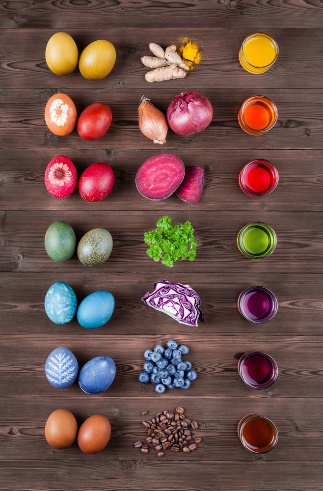 Dobro jutro! Počasi zaključujemo s 4. tednom poučevanja in tvoja naloga je, da mi na e-mail napišeš kratko sporočilo, kako tvoje delo poteka doma.Zapiši mi, če si do sedaj vse naloge opravil, ali si še kje v zaostanku. Če želiš me lahko vpetek med 9.00-10.00 tudi preko Skypa pokličeš. NARAVOSLOVJEDanes bomo govorili še o zadnji temi, ki se navezuje na ČLOVEKA.Tema nosi naslov RAZLIČNI, A PODOBNILjudje smo edina bitja, ki lahko živimo v vseh predelih Zemlje, ker se znamo prilagoditi okolju, v katerem živimo.Med seboj se razlikujemo po barvi kože, barvi las, velikosti telesa in značilnostih obraza. Razlikujemose tudi po tem, kaj znamo in s čim se ukvarjamo.To prepiši v zvezekOdpri učbenik na strani 58 ter preberi vse do strani 60.V zvezek napiši še komu v družini si podoben ti (barva las, oči) v čem si dober. Pomagaš si lahko z opisom Jureta na strani 59.MATEMATIKADELJENJE Z VEČKRATNIKI ŠTEVILA 10 IN 100 (NASLOV V ZVEZKU)90 :30 =3			40 :20= 2			720:80=99   :3   =3			4   :2  =2			72    :8= 9Izračunaj sam, jutri preveri:Reši v DZ str.76.SLOVENŠČINAPripravi si DZ na strani 50.Preberi celo stran in si zapomni:kadar je za nagovorom vejica, pišemo naprej z malo začetnico,kadar ja za nagovorom klicaj, pišemo naprej z veliko začetnico.DZ str 51 ALI ODPREŠ OKNO, KER MI JE SLABO?Kako bi Jaka to prošnjo izrekel mamici, sestri,...Pazi, da boš uporabil vikanje pri zadnjih štirih osebah.Na koncu še popravi napake pri 2. nalogi.Namig: napak je  10. Si našel vse?GLASBENA UMETNOSTAli se še spomniš glasbe v ponedeljek. Naj te spomnim na tvoje samostojno delo.Izberi si enega slovenskega skladatelja. Izbira je poljubna. Na list A4, ali na risalni list ga predstavi. Ime, priimek, kratek opis njegovega življenja, naštej njegova dela.To je delo za mesec april. Upam, da se bomo v maju že videli in takrat boš skladatelja predstavil za oceno.Ne pozabi še na ANGLEŠČINOZa danes je to vse. Pojdi ven na svež zrak!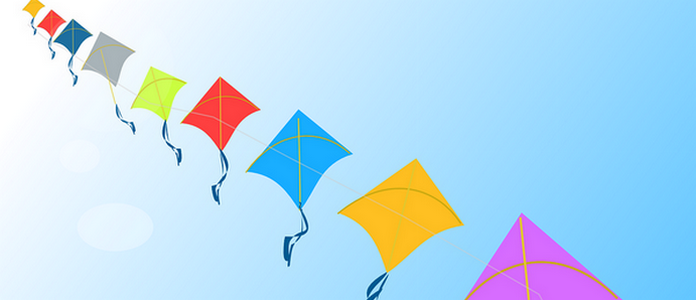 50 :10=150 :30=120 :3 =40 80 :40=210 :70=150 :3=60:30=360 :40=280:4=20 :20=560 :70=300:3=90 :30=810 :90=450: 9=